государственное образовательное учреждениесреднего профессионального образования Ростовской области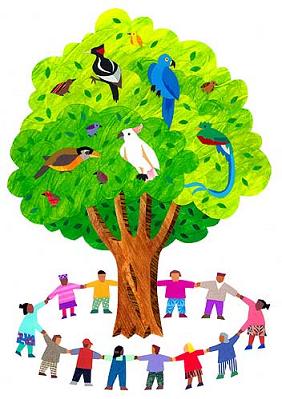 "Шахтинский педагогический колледж"Классный час на тему:
" День Земли"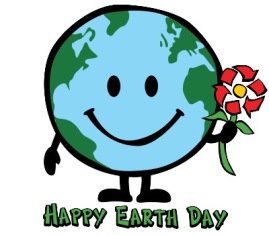 для 2 класса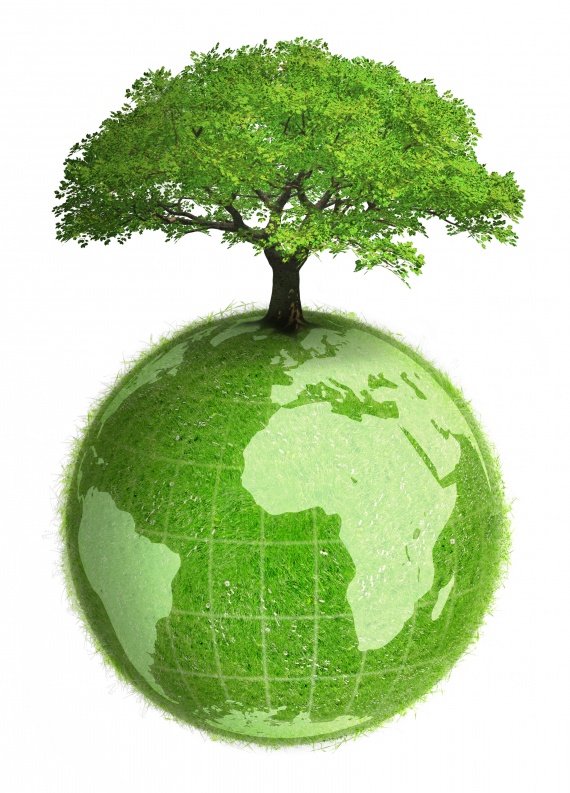 Выполнил:
студент  группы 2 "А" 
Яицкий Дмитрийг.Шахты2014 г.Технологическая карта классного часа Тема: "День Земли"Дата: 20.04.2015Место: МБОУ гимназия им. А.С. Пушкина, класс 2 "А"Цель:.формировать нравственные качества личности, развить у обучающихся стремление к осмыслению себя, своих поступков и поведения;совершенствовать у обучающихся навыки культуры общения;Планируемые результаты:личностные:  развить самостоятельность и личную ответственность за свои поступки, в том числе в информационной деятельности, на основе представлений о нравственных нормах;формирование целостного, социально ориентированного взгляда на мир в его органическом единстве и разнообразии природы:сформировать бережное отношение к материальным ценностям;метапредметные:познавательныеовладеть начальными сведениями о сущности и особенностях объектов, процессов и явлений действительности;сформировать умение адекватно оценивать собственное поведение и поведение окружающих;коммуникативныеготовность слушать собеседников и вести диалог; готовность признавать возможность существования различных точек зрения и прав каждого иметь свое мнение;регулятивныеовладение начальными сведениями о сущности и особенностях объектов, процессов или явлений действительности (природных, социальных, культурных, технических и др.) в соответствии с содержанием учебного процесса;
Форма проведения :праздник;игра;беседа;Форма воспитания: по времени воздействия внеурочная, по методам: словесная, наглядная. по организации учащихся: коллективная.Методы воспитания:методы формирования сознания личности: рассказ, беседа, дискуссия, игра.методы организации деятельности и формирование опыта социального поведения личности: упражнение, педагогическое требование.методы стимулирования и мотивации деятельности и поведения личности: поощрение, награждение.Средства воспитания: знаковые символы, мир жизнедеятельности воспитанника.Образовательные ресурсы:http://www.openclass.ru/node/99394http://festival.1september.ru/articles/600507/Журнал «Юннатский вестник». Выпуск 1, 2. Благовещенск, 1994.Зайцева О. В., Карпова Е. В. На досуге: игры в школе, дома, во дворе. Ярославль, Академия Развития, 1997.План праздника:Организация начала - 3 мин.Целеполагание -2 мин.Основная часть - 33 мин.Беседа;Игры;Песни;Конкурсы:Подведение итогов - 8 мин.Ход праздника:Действующие лица:гости из будущего: 1 гость, 2 гость, 3 гость;телеведущий;ведущий (педагог).В классе гаснет свет, мигают огни. Звучит композиция Дианы «Оглянись!» Выходят гости из будущего.1 – й гость. Человек нашего времени уникален и всемогущ. Он создал гениальные станки и сверхточные приборы, никого не увидишь многолетними космическими полётами. А как изменился облик Земли! Там, где были горные хребты, встали города!2 – й гость. Да, я согласен, но всё же ты говоришь об искусственном облике Земли, в то же время человек не может самого простого – создать заново животных или растения, которые сам погубил. Даже если люди объединят всех учёных, все институты и лаборатории, они не смогут создать самую примитивную растительную и животную клетку.3 – й гость. А даже если какой – нибудь организм уникален и неповторим, такая ли действительно беда, если он исчезнет? Тем более, что среди них есть вредные, и кроме вреда мы от них ничего не получаем.1 –й гость. Но возникает вопрос, а для кого они вредны? Для человека?(Диалог прерывается, включается телевизор, звучит информация телеведущего.)Телеведущий. Внимание! Сегодня 22 апреля 2060 года. Город Шахты и все прилегающие территории в радиусе 25 километров объявляются зоной экологического бедствия. По данным экологической лиги в атмосфере превышение углекислого газа – в 9 раз; температура + 35 градусов по Цельсию при влажности 95%; ожидаются осадки в виде кислотных дождей; ветер сильный с порывами до 28 м/сек. Возможны пылевые бури. Уровень воды в Дону в полтора раза ниже нормы. Предостережение: запрещается употреблять пищу, не прошедшую контроль. Воду для пищевых нужд разрешается использовать только из спецхранилищ. Следующая информация об экологической обстановке через 2 часа. Следите за выпусками новостей.1 –й гость. Ребята, случилось очень страшное. Пока мы с вами вели разговоры о могуществе человека, он сотворил с природой то, что может погубить его самого Что вы можете предложить для исправления ситуации?2 – й гость. Я предлагаю срочно провести дезинфекцию, дезактивацию города, а если не поможет, выселить всех жителей, а город захоронить по типу атомных электростанций, покрыть бетоном – и всё!3 – й гость. Нет, ведь известно, что природа может самоочиститься и самовосстановиться, вот и давайте всех выселим, а сами посмотрим со стороны, что же произойдёт.1 – й гость. Нет, хоронить или выжидать не стоит, при существующей науке и технике кое – что можно сделать. Есть уже теория, согласно которой можно найти в прошлом время, которое явилось отправной точкой экологической катастрофы и попытаться исправить допущенные просчёты. Давайте запросим главный информационный центр о времени начала экологической катастрофы. (Нажимает на кнопку телевизора, появляется телеведущий.)Телеведущий. Экологические изменения резко появились в 90 – е годы ХХ века, но действительных мер тогда принято не было.1 – й гость. А были ли ученики нашего возраста заинтересованы в решении экологических задач?Телеведущий. Да, ровно 50 лет назад проходило какое – то мероприятие по охране природы, точно сказать не могу, большей информацией не располагаю.1 – й гость. Ну, что, ребята, решаемся! Переместимся во времени и пространстве и посмотрим всё своими глазами, возможно, что – то удастся сделать.Звучит «Менуэт» Поля Мориа. Гаснет свет.  После небольшой паузы свет загорается, в классе появляется ведущий.2 – й гость. Будьте столь великодушны, скажите, где находимся?Ведущий. Я не знаю, кто вы, но сейчас вы находитесь во 2 гимназии имени А.С. Пушкина в г.Шахты  на празднике Всемирного Дня Земли.3 – й гость. Можно узнать, что происходит за пределами вашей гимназии?Ведущий. Пожалуйста, вот вам информация о погоде и экологическая обстановка на сегодня. (Включает телевизор.)Телеведущий. Даёт сводку погоды на 22 апреля 2015 года и экологическую обстановку в городе.1 – й гость. Ребята, я обращаюсь к вам. Мы из далёкого будущего. У вас 2015 год, а у нас 2060. Когда вы доживёте до этого времени, вам будет по 53 – 55 лет, и, возможно, в том будущем времени мы встретимся, но у нас сейчас большая беда, случилось непредвиденное.2 – й гость. Атмосфера, вода, и почва загрязнены, растения и животные погибают. Ежедневно льют кислотные дожди.3 – й гость. Всё это может совсем уничтожить всё живое, и мы рассчитали: если вы сможете исправить сегодняшние упущения и ошибки, то в будущем всё вернётся в своё русло, настанет век гармонии человека и природы.Ведущий. Я думаю, ребята, нам нужно помочь гостям из будущего. Пусть будет так. Вы будете исследователями экологии, спасателями Земли.Ты, человек, любя природу,Хоть иногда её жалей:В увеселительных походахНе растопчи её полей.В вокзальной сутолоке векаТы оценить её спеши:Она – твой давний добрый лекарь,Она – союзница души.Не жги её напропалуюИ не исчерпывай до дна.И помни истину простую –Нас много, а она одна.(В. Шефнер)Ведущий.Берегите эти земли, эти воды,Даже малую былиночку любя.Берегите всех зверей внутри природыУбивайте лишь зверей внутри себя.Обсуждение экологических ситуаций.Этот зверь, ребята, может проснуться и в нас при виде, например, огромной поляны цветов. Скажите, как вы поступите?Вы отправились на природу, расположились на поляне, громко включили музыку и стали кричать. Как можно оценить такой поступок?Вы нашли в роще маленького беспомощного зайчонка и взяли его с собой. Правильно ли вы поступили?Собирая в лесу грибы, вы увидели мухоморы и поганки и принялись их сбивать, топтать ногами. Ваше мнение по этому поводу.Саша и Митя, гуляя по лесу, заметили, как белка спрятала в дупло орешки. Мальчики влезли на дерево, достали орешки и съели. Хорошо ли поступили ребята? Почему? Какой вред он нанёс природе?Ведущий. Рассмотрев ситуации, можно сказать, что иногда человек действительно становится зверём для природы.  Но, зная правила поведения в природе и умея правильно выйти из сложившейся ситуации, можно стать настоящим защитником природы. Кроме того, важно знать растения и животных лесов и полей, морей и рек. Особенно хорошо мы должны знать те растения и животные, которые живут в нашем крае, но осталось их мало. Ребята, давайте посмотрим, какие это животные и растения.Дерево, цветок и птицаНе всегда умеют защититься,Если будут уничтожены они,На планете мы останемся одни.Ведущий. Ребята, какие источники нужны человеку, животным и растениям для жизни? (Свет, пища, кислород, вода.) Вода! Нельзя сказать, что ты необходима для жизни. Ты – сама жизнь. Вода. Её значение велико. Ребята, я предлагаю вам немного поиграть.Игра «Вода – не вода».Если ведущий произносит слово, обозначающее воду в разных её проявлениях (океан, лужа, снег и т. п.) играющие поднимают обе руки. Если ведущий называет слово, имеющее непосредственное отношение к воде, но само водой не являющееся, дети поднимают 1 руку (радуга, дельфин, корабль и т. п.). Если же ведущий называет слово, обозначающее предмет или явление, не связанное с водой (ветер, камень и т. п.), руки поднимать не надо.Слова для игры: озеро, река, карась, камень, кит, океан, дождь, щука, дельфин, дерево, река, дом, камень, ручей, сом, стол, стул, море, снег, речка, человек, птица, град, туча, волк, тигр, комар, подушка.Ведущий.О, человек! Природа – мать ни реки ни морей от глаз твоих не прячет,ни росных трав, ни голубых небес…Цени её доверие, Природы.Не обмани его!И в тёмный лесвходи, как в храм под мраморные своды.(С. Викулов)Игра «Четвёртый – лишний».В конвертах лежат карточки: три из них можно объединить, а четвёртая – лишняя. Необходимо найти четвёртую карточку и объяснить, почему она лишняя. (Лишней будет карточка с человеком, который топчет цветы.)1 – й гость. Ребята, мы вас внимательно выслушали и рады, что вы не остаётесь равнодушными к экологическим проблемам.2 – й гость. Я хочу добавить, что многое в нашей жизни зависит не только от знаний, которыми вы располагаете, но и от нравственных принципов, которых вы придерживаетесь.3 – й гость. Большое спасибо, ребята, но мы можем находиться в прошлом только определённое время – оно заканчивается. Все мы получили большое удовольствие от общения друг с другом, а сейчас прощайте.Все гости (хором). До свидания. До скорых встреч.Гаснет свет. Звучит песня «Прекрасное далёко» (музыка Е. Крылатова, слова Ю Энтина).После паузы включается телевизор, звучит информация из будущего.Телеведущий. Сегодня, 22 апреля 2060 года, экологический центр сообщает: за прошедшее время никаких изменений не произошло, температура + 20 градусов по Цельсию при влажности 80 процентов, скорость ветра 1 – 2 м/сек, осадков не ожидается, предельно допустимая концентрация углекислого газа ниже нормы, уровень воды в реке Дон  в норме. Желаем вам доброго дня, здоровья, творческой работы, успехов в учёбе.Ведущий.На нашем шарике земном,Где мы родились и живём,Где в травах летняя росаИ голубые небеса,Где море, горы, степи, лес –Полно таинственных чудес.1 – й ученик.По лесу бродит серый волк,И ландыш тоненький цветёт,В степи ковыль, как нежный шёлк,Расчёсывает ветерок.2 – й ученик.Гремит на скалах водопад,И брызги радугой летят.А в синем море толстый кит –Большой, как дом, на волнах спит.3 – й ученик.Не разрушайте этот мир,Девчонки и мальчишки,Иначе эти чудесаОстанутся лишь в книжке.4 – й ученик.Чтоб был в источниках нарзан,С полянки – земляника,Будь осторожен, как Тарзан,Дружи с природой дикой.5 – й ученик.Ты – тоже часть её чудес,И для тебя темнеет лес,И речка светлая течёт,И по весне сирень цветёт.Все вместе.И надо постаратьсяНам с этим не расстаться.Звучит песня «Оглянись!» в исполнении Дианы.Учащимся вручаются сертификаты «Юный защитник природы».